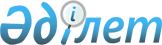 О внесении изменений в приказ Министра финансов Республики Казахстан от 1 ноября 2000 года № 470 "Об утверждении Инструкции о порядке списания имущества, закрепленного за республиканскими государственными предприятиями и республиканскими государственными учреждениями"
					
			Утративший силу
			
			
		
					Приказ Министра финансов Республики Казахстан от 23 декабря 2008 года № 604. Зарегистрирован в Министерстве юстиции Республики Казахстан 26 декабря 2008 года № 5418. Утратил силу приказом Министра финансов Республики Казахстан от 28 июля 2011 года № 382

      Сноска. Утратил силу приказом Министра финансов РК от 28.07.2011 № 382.      Во исполнение поручения Руководителя Канцелярии Премьер-Министра Республики Казахстан от 11 июня 2008 года № 17-45/005-1199 (п.4.2) ПРИКАЗЫВАЮ: 



      1. Внести в приказ Министра финансов Республики Казахстан от 1 ноября 2000 года № 470 "Об утверждении Инструкции о порядке списания имущества, закрепленного за республиканскими государственными предприятиями и республиканскими государственными учреждениями" (зарегистрирован в Реестре государственной регистрации нормативных правовых актов 17 ноября 2000 года за № 1291, опубликован 20 декабря 2000 года за № 54 в Юридической газете, с изменениями и дополнениями, внесенными приказами Министра финансов Республики Казахстан от 26 июня 2002 года № 290 "О внесении изменений и дополнений в приказ Министерства финансов Республики Казахстан от 1 ноября 2000 года № 470 "Об утверждении Инструкции о порядке списания имущества, закрепленного за государственными предприятиями и государственными учреждениями", зарегистрирован в Реестре государственной регистрации нормативных правовых актов 25 июля 2002 года за № 1929, опубликован 15 августа 2002 года в Информационном бюллетене Министерства финансов Республики Казахстан № 17, от 11 февраля 2003 года № 56 "О внесении изменений и дополнений в приказ Министра финансов Республики Казахстан от 1 ноября 2000 года № 470 "Об утверждении Инструкции о порядке списания имущества, закрепленного за государственными предприятиями и государственными учреждениями", зарегистрирован в Реестре государственной регистрации нормативных правовых актов 11 марта 2003 года за № 2197, опубликован 25 марта 2003 года в Информационном бюллетене Министерства финансов Республики Казахстан № 5-6, от 20 июня 2004 года № 223 "О внесении изменений в приказ Министра финансов Республики Казахстан от 1 ноября 2000 года № 470 "Об утверждении Инструкции о порядке списания имущества, закрепленного за республиканскими государственными предприятиями и республиканскими государственными учреждениями", зарегистрированный в Министерстве юстиции Республики Казахстан 17 ноября 2000 года № 1291", зарегистрирован в Реестре государственной регистрации нормативных правовых актов 26 июля 2004 года за № 2963, опубликован 17 августа 2004 года в Информационном бюллетене Министерства финансов Республики Казахстан № 15-16), следующие изменения: 



      в Инструкции о порядке списания имущества, закрепленного за республиканскими государственными предприятиями и республиканскими государственными учреждениями, утвержденной указанным приказом: 



       пункт 6 изложить в следующей редакции: 

      "6. Списание имущества государственных предприятий осуществляется по согласованию с органом государственного управления.". 



      в пункте 7 : 

      в абзаце первом: 

      слова "согласованию с Комитетом" заменить словами "их решению"; 

      слова "и территориальными органами Комитета" исключить; 

      абзац второй изложить в следующей редакции: 

      "Списание имущества загранучреждений Министерства иностранных дел Республики Казахстан осуществляется по решению Министерства иностранных дел Республики Казахстан."; 

      абзацы третий и четвертый исключить; 



      в пункте 8 слова "и территориальными органами Комитета" исключить; 



      в пункте 12 абзац четвертый исключить. 



      2. Комитету государственного имущества и приватизации Министерства финансов Республики Казахстан (Утепов Э.К.) в установленном законодательством порядке обеспечить государственную регистрацию настоящего приказа в Министерстве юстиции Республики Казахстан. 



      3. Настоящий приказ вводится в действие по истечении десяти дней со дня его первого официального опубликования.        Министр                                      Б. Жамишев 
					© 2012. РГП на ПХВ «Институт законодательства и правовой информации Республики Казахстан» Министерства юстиции Республики Казахстан
				